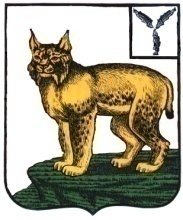 АДМИНИСТРАЦИЯТУРКОВСКОГО МУНИЦИПАЛЬНОГО РАЙОНАCАРАТОВСКОЙ ОБЛАСТИПОСТАНОВЛЕНИЕОт 03.02.2020 г.     № 56  Об утверждении муниципальной программы «Развитие физической культуры и спорта в Турковском муниципальном районе»  на 2020 – 2022 годы           В целях создания условий для реализации муниципальной политики, обеспечивающей развитие физической культуры и спорта, самореализации и становления подростков и молодежи, и в соответствии с Уставом Турковского муниципального района администрация Турковского  муниципального района  ПОСТАНОВЛЯЕТ:           1. Утвердить муниципальную программу «Развитие физической культуры и спорта в Турковском муниципальном районе» на 2020-2022  годы  согласно приложению.           2. Контроль за исполнением настоящего постановления возложить на заместителя главы администрации муниципального района – начальника управления образования администрации муниципального района Исайкина С.П.Глава Турковского                                                        муниципального района                                                               А.В. Никитин                                                                         Приложение к постановлению                                                                          администрации муниципального                                                                         района  от 03.02.2020 г.  № 56 ПАСПОРТмуниципальной программы «Развитие физической культуры и спорта в Турковском муниципальном районе» на 2020-2022 годыХарактеристика сферы реализации ПрограммыВажнейшей задачей  на современном этапе  является сохранение и укрепление физического здоровья,  возможности заниматься физической культурой и спортом. В рамках решения данной задачи роль физической культуры и спорта становится не только все более заметным социальным, но и политическим фактором. В свою очередь, для вовлечения населения в систематические занятия физической культурой и спортом необходима материально-техническая база, на которой строится работа детско-юношеской спортивной школы, секций. Учитывая тенденцию социально-экономического состояния Турковского  муниципального района за последние годы, остро возникла необходимость решения проблемы развития физической культуры и спорта.Цели и задачи Программы	Целью Программы является создание условий для реализации муниципальной политики, обеспечивающей развитие физической культуры и спорта, самореализация и гражданское становление подростков и молодежи Турковского муниципального района.	В ходе реализации Программы предполагается комплексное решение следующих задач в сфере физической культуры, спорта и молодежной политики:- совершенствования системы проведения спортивных мероприятий на территории Турковского муниципального района;- создание благоприятных условий для привлечения населения к участию в спортивных мероприятиях;- создание условий для реализации творческого потенциала молодежи, активизации её участия в развитии экономики, социальных отношений, развитие деловой активности.Сроки и этапы реализации ПрограммыПрограмма реализуется в течение 2020-2022 годов, согласно перечню программных мероприятий. Выделение отдельных этапов реализации Программы не предполагается.Перечень основных мероприятий Программы и целевых индикаторов (показателей) их выполненияОсновными мероприятиями Программы «Развитие физической культуры и спорта в Турковском муниципальном районе» на 2020-2022 годы являются:- Обеспечение предоставления качественных услуг в сфере физической культуры и спорта;- Предоставление муниципальных услуг в сфере физической культуры и спорта подведомственным учреждением в рамках выполнения муниципального задания;- Обеспечение повышения оплаты труда, некоторых категорий работников муниципальных учреждений.5.Объем и источники финансирования ПрограммыОбщий объем финансового обеспечения Программы на 2020-2022 годы составляет 16453,4 тыс. рублей, в том числе по бюджетам:местный бюджет – 11806,9 тыс. руб., областной бюджет (прогнозно)– 3956,7 тыс. руб. (прогнозно); внебюджетные источники (прогнозно) –689,8.Общий объем финансового обеспечения Программы на 2020 год составляет 5055,8 тыс. рублей, в том числе по бюджетам:местный бюджет – 3507,1  тыс. руб., областной бюджет (прогнозно)- 1318,9 тыс. руб. (прогнозно); внебюджетные источники (прогнозно) –229,8.  Общий объем финансового обеспечения Программы на 2021 год составляет 5798,4 тыс. рублей, в том числе по бюджетам:местный бюджет – 4249,5 тыс. руб., областной бюджет (прогнозно)- 1318,9 тыс. руб. (прогнозно); внебюджетные источники (прогнозно) –230,0 Общий объем финансового обеспечения Программы на 2022 год составляет 5599,2 тыс. рублей, в том числе по бюджетам:местный бюджет – 4050,3  тыс. руб., областной бюджет (прогнозно)- 1318,9 тыс. руб. (прогнозно); внебюджетные источники (прогнозно) –230,0.        6.Ожидаемые результаты реализации ПрограммыВ результате реализации Программы планируется достичь следующих результатов:- увеличение количества участников спортивно-массовых мероприятий;- увеличение доли населения, занимающихся физической культуры и спортом до 35,0%.7.Система управления Программы Управление Программой и контроль за ходом ее реализации осуществляет  администрация Турковского муниципального района.Ответственность за реализацию основных мероприятий Программы и достижение утвержденных значений целевых индикаторов (показателей) мероприятий несут исполнители основных мероприятий Программы, указанные в соответствующих разделах.Контроль за исполнением Программы включает:- годовую отчетность о реализации мероприятий Программы;- контроль за качеством реализуемых программных мероприятий;- ежегодный мониторинг эффективности реализации Программы.Реализация и финансирование Программы осуществляются в соответствии с перечнем программных мероприятий на основании нормативных правовых актов, действующих на территории Турковского муниципального района Саратовской области, муниципальных контрактов (договоров), заключаемых муниципальным заказчиком с поставщиками (подрядчиками, исполнителями) на поставку товаров, выполнение работ и оказание услуг.Программа считается завершенной после выполнения плана программных мероприятий в полном объеме и (или) достижения цели Программы.С учетом достижений по годам ожидаемых результатов реализации Программы будут формироваться предложения по внесению необходимых изменений.8. Перечень основных мероприятий муниципальной программы«Развитие физической культуры и спорта в Турковском муниципальном районе» на 2020-2022 годыНаименование муниципальной программы:«Развитие физической культуры и спорта в Турковском муниципальном районе» на 2020-2022 годы (далее - Программа)«Развитие физической культуры и спорта в Турковском муниципальном районе» на 2020-2022 годы (далее - Программа)«Развитие физической культуры и спорта в Турковском муниципальном районе» на 2020-2022 годы (далее - Программа)«Развитие физической культуры и спорта в Турковском муниципальном районе» на 2020-2022 годы (далее - Программа)«Развитие физической культуры и спорта в Турковском муниципальном районе» на 2020-2022 годы (далее - Программа)Цели Программы:Создание условий для реализации муниципальной политики, обеспечивающей развитие физической культуры и спорта, самореализация и гражданское становление подростков и молодежи. Создание условий для реализации муниципальной политики, обеспечивающей развитие физической культуры и спорта, самореализация и гражданское становление подростков и молодежи. Создание условий для реализации муниципальной политики, обеспечивающей развитие физической культуры и спорта, самореализация и гражданское становление подростков и молодежи. Создание условий для реализации муниципальной политики, обеспечивающей развитие физической культуры и спорта, самореализация и гражданское становление подростков и молодежи. Создание условий для реализации муниципальной политики, обеспечивающей развитие физической культуры и спорта, самореализация и гражданское становление подростков и молодежи. Задачи Программы:- совершенствование системы проведения спортивных мероприятий на территории Турковского района;- создание благоприятных условий для привлечения населения к участию в спортивных мероприятиях;- создание условий для реализации творческого потенциала молодежи, активизации её участия в развитии экономики, социальных отношений, развитие деловой активности.- совершенствование системы проведения спортивных мероприятий на территории Турковского района;- создание благоприятных условий для привлечения населения к участию в спортивных мероприятиях;- создание условий для реализации творческого потенциала молодежи, активизации её участия в развитии экономики, социальных отношений, развитие деловой активности.- совершенствование системы проведения спортивных мероприятий на территории Турковского района;- создание благоприятных условий для привлечения населения к участию в спортивных мероприятиях;- создание условий для реализации творческого потенциала молодежи, активизации её участия в развитии экономики, социальных отношений, развитие деловой активности.- совершенствование системы проведения спортивных мероприятий на территории Турковского района;- создание благоприятных условий для привлечения населения к участию в спортивных мероприятиях;- создание условий для реализации творческого потенциала молодежи, активизации её участия в развитии экономики, социальных отношений, развитие деловой активности.- совершенствование системы проведения спортивных мероприятий на территории Турковского района;- создание благоприятных условий для привлечения населения к участию в спортивных мероприятиях;- создание условий для реализации творческого потенциала молодежи, активизации её участия в развитии экономики, социальных отношений, развитие деловой активности.Сроки реализации Программы2020-2022 годы2020-2022 годы2020-2022 годы2020-2022 годы2020-2022 годыОсновные исполнители Программы: Администрация Турковского муниципального района, Муниципальное автономное учреждение Физкультурно-оздоровительный комплекс «Молодежный» (по согласованию)Администрация Турковского муниципального района, Муниципальное автономное учреждение Физкультурно-оздоровительный комплекс «Молодежный» (по согласованию)Администрация Турковского муниципального района, Муниципальное автономное учреждение Физкультурно-оздоровительный комплекс «Молодежный» (по согласованию)Администрация Турковского муниципального района, Муниципальное автономное учреждение Физкультурно-оздоровительный комплекс «Молодежный» (по согласованию)Администрация Турковского муниципального района, Муниципальное автономное учреждение Физкультурно-оздоровительный комплекс «Молодежный» (по согласованию)Объемы финансового обеспечения Программы, в том числе по годамрасходы (тыс. руб.)расходы (тыс. руб.)расходы (тыс. руб.)расходы (тыс. руб.)расходы (тыс. руб.)Объемы финансового обеспечения Программы, в том числе по годамвсего2020 год2020 год2021 год2022 годВсего, в том числе:16453,45055,85055,85798,45599,2местный бюджет 11806,93507,13507,14249,54050,3Областной бюджет (прогнозно)3956,71318,91318,91318,91318,9внебюджетные источники (прогнозно)689,8689,8229,8230,0230,0Ожидаемые конечные результаты реализации Программы-увеличение доли населения занимающегося физической культурой и спортом до 35,0%;-увеличение количества участников  спортивно-массовых мероприятий-увеличение доли населения занимающегося физической культурой и спортом до 35,0%;-увеличение количества участников  спортивно-массовых мероприятий-увеличение доли населения занимающегося физической культурой и спортом до 35,0%;-увеличение количества участников  спортивно-массовых мероприятий-увеличение доли населения занимающегося физической культурой и спортом до 35,0%;-увеличение количества участников  спортивно-массовых мероприятий-увеличение доли населения занимающегося физической культурой и спортом до 35,0%;-увеличение количества участников  спортивно-массовых мероприятийНаименование мероприятийСрок исполнения мероприятийИсполнитель муниципальной программыИсточники финансового обеспеченияИсточники финансового обеспеченияОбъемы финансового обеспечения - всего, тыс. рублейОбъемы финансового обеспечения - всего, тыс. рублейв том числе по годам реализациив том числе по годам реализациив том числе по годам реализациив том числе по годам реализациив том числе по годам реализациив том числе по годам реализацииНаименование мероприятийСрок исполнения мероприятийИсполнитель муниципальной программыИсточники финансового обеспеченияИсточники финансового обеспеченияОбъемы финансового обеспечения - всего, тыс. рублейОбъемы финансового обеспечения - всего, тыс. рублей2020 год2020 год2021 год2021 год2022 год2022 год123344778899Объемы финансирования обеспечения Программы 2020-2022 годыАдминистрация Турковского муниципального районавсеговсего16453,416453,45055,85055,85798,45798,45599,25599,2Объемы финансирования обеспечения Программы 2020-2022 годыАдминистрация Турковского муниципального районаместный бюджетместный бюджет11806,911806,93507,13507,14249,54249,54050,34050,3Объемы финансирования обеспечения Программы 2020-2022 годыАдминистрация Турковского муниципального районаОбластной бюджет (прогнозно)Областной бюджет (прогнозно)3956,73956,71318,91318,91318,91318,91318,91318,9Объемы финансирования обеспечения Программы 2020-2022 годыАдминистрация Турковского муниципального районавнебюджетные источники (прогнозно)внебюджетные источники (прогнозно)689,8689,8229,8229,8230,0230,0230,0230,01.Предоставление муниципальных услуг в сфере физической культуры и спорта подведомственным учреждением в рамках выполнения муниципального задания;2020-2022 годыАдминистрация Турковского муниципального района,МУ ФОК «Молодежный» (по согласованию)Администрация Турковского муниципального района,МУ ФОК «Молодежный» (по согласованию)всеговсего12456,812456,83723,63723,64466,24466,24267,04267,01.Предоставление муниципальных услуг в сфере физической культуры и спорта подведомственным учреждением в рамках выполнения муниципального задания;2020-2022 годыАдминистрация Турковского муниципального района,МУ ФОК «Молодежный» (по согласованию)Администрация Турковского муниципального района,МУ ФОК «Молодежный» (по согласованию)местный бюджетместный бюджет11767,011767,03493,83493,84236,24236,24037,04037,01.Предоставление муниципальных услуг в сфере физической культуры и спорта подведомственным учреждением в рамках выполнения муниципального задания;2020-2022 годыАдминистрация Турковского муниципального района,МУ ФОК «Молодежный» (по согласованию)Администрация Турковского муниципального района,МУ ФОК «Молодежный» (по согласованию)внебюджетные источники (прогнозно)внебюджетные источники (прогнозно)   689,8   689,8229,8229,8230,0230,0230,0230,02.Обеспечение повышения оплаты труда некоторых категорий работников муниципальных учреждений.2020-2022 годыАдминистрация Турковского муниципального района,МУ ФОК «Молодежный» (по согласованию)Администрация Турковского муниципального района,МУ ФОК «Молодежный» (по согласованию)ВсегоВсего3996,63996,61332,21332,21332,21332,21332,21332,22.Обеспечение повышения оплаты труда некоторых категорий работников муниципальных учреждений.2020-2022 годыАдминистрация Турковского муниципального района,МУ ФОК «Молодежный» (по согласованию)Администрация Турковского муниципального района,МУ ФОК «Молодежный» (по согласованию)местный бюджет местный бюджет 39,939,913,313,313,313,313,313,32.Обеспечение повышения оплаты труда некоторых категорий работников муниципальных учреждений.2020-2022 годыАдминистрация Турковского муниципального района,МУ ФОК «Молодежный» (по согласованию)Администрация Турковского муниципального района,МУ ФОК «Молодежный» (по согласованию)Областной бюджет (прогнозно)Областной бюджет (прогнозно)3956,73956,71318,91318,91318,91318,91318,91318,9